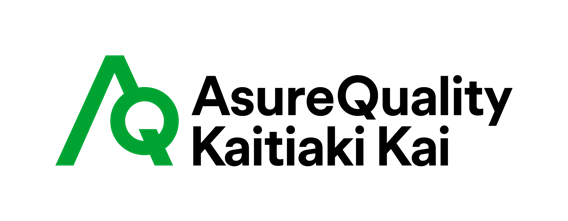 AgriBase Property Registration v0616(HORTICULTURE)Property Definition: for this purpose, a ‘property’ is defined as any rural land use including livestock farming, 
cropping, horticulture, market gardening, viticulture, farm forestry, native bush stands, etc.Please send your completed, signed form to: AsureQuality, Freepost, PO Box 585, Palmerston North or email to:  agribase.updates@asurequality.comAgriBase™ IDOffice use  
only:PROPERTY OWNERSHIP AND MANAGEMENT INFORMATIONPROPERTY OWNERSHIP AND MANAGEMENT INFORMATIONPROPERTY OWNERSHIP AND MANAGEMENT INFORMATIONPROPERTY OWNERSHIP AND MANAGEMENT INFORMATIONPROPERTY OWNERSHIP AND MANAGEMENT INFORMATIONPROPERTY OWNERSHIP AND MANAGEMENT INFORMATIONPROPERTY OWNERSHIP AND MANAGEMENT INFORMATIONPROPERTY OWNERSHIP AND MANAGEMENT INFORMATIONPROPERTY OWNERSHIP AND MANAGEMENT INFORMATIONPROPERTY OWNERSHIP AND MANAGEMENT INFORMATIONPROPERTY OWNERSHIP AND MANAGEMENT INFORMATIONOwner(s) of business:(or land owner as applicable)Owner(s) of business:(or land owner as applicable)Owner(s) of business:(or land owner as applicable)Owner(s) of business:(or land owner as applicable)Station / Orchard Name:(as applicable)Station / Orchard Name:(as applicable)Station / Orchard Name:(as applicable)Station / Orchard Name:(as applicable)Trading Name:(as applicable)Trading Name:(as applicable)Trading Name:(as applicable)Trading Name:(as applicable)Key Decision Maker:(initials & surname)Key Decision Maker:(initials & surname)Key Decision Maker:(initials & surname)Key Decision Maker:(initials & surname)The Key Decision Maker is the person to contact for day-to-day activities and running of the Property enterprise, and in case of disease or pest emergency. The Key Decision Maker will receive mail for the Property business.The Key Decision Maker is the person to contact for day-to-day activities and running of the Property enterprise, and in case of disease or pest emergency. The Key Decision Maker will receive mail for the Property business.The Key Decision Maker is the person to contact for day-to-day activities and running of the Property enterprise, and in case of disease or pest emergency. The Key Decision Maker will receive mail for the Property business.The Key Decision Maker is the person to contact for day-to-day activities and running of the Property enterprise, and in case of disease or pest emergency. The Key Decision Maker will receive mail for the Property business.The Key Decision Maker is the person to contact for day-to-day activities and running of the Property enterprise, and in case of disease or pest emergency. The Key Decision Maker will receive mail for the Property business.The Key Decision Maker is the person to contact for day-to-day activities and running of the Property enterprise, and in case of disease or pest emergency. The Key Decision Maker will receive mail for the Property business.The Key Decision Maker is the person to contact for day-to-day activities and running of the Property enterprise, and in case of disease or pest emergency. The Key Decision Maker will receive mail for the Property business.The Key Decision Maker is the person to contact for day-to-day activities and running of the Property enterprise, and in case of disease or pest emergency. The Key Decision Maker will receive mail for the Property business.The Key Decision Maker is the person to contact for day-to-day activities and running of the Property enterprise, and in case of disease or pest emergency. The Key Decision Maker will receive mail for the Property business.The Key Decision Maker is the person to contact for day-to-day activities and running of the Property enterprise, and in case of disease or pest emergency. The Key Decision Maker will receive mail for the Property business.The Key Decision Maker is the person to contact for day-to-day activities and running of the Property enterprise, and in case of disease or pest emergency. The Key Decision Maker will receive mail for the Property business.Postal Address of Key Decision Maker:Postal Address of Key Decision Maker:Postal Address of Key Decision Maker:Postal Address of Key Decision Maker:Street / RD / PO Box:     Street / RD / PO Box:     Street / RD / PO Box:     Street / RD / PO Box:     Street / RD / PO Box:     Street / RD / PO Box:     Street / RD / PO Box:     Postal Address of Key Decision Maker:Postal Address of Key Decision Maker:Postal Address of Key Decision Maker:Postal Address of Key Decision Maker: Town:       Town:       Town:       Town:       Town:      Postal Code:      Postal Code:      Contact Details of Key Decision Maker:Contact Details of Key Decision Maker:Contact Details of Key Decision Maker:Contact Details of Key Decision Maker:Home Phone:      Home Phone:      Home Phone:      Work Phone:      Work Phone:      Work Phone:      Work Phone:      Contact Details of Key Decision Maker:Contact Details of Key Decision Maker:Contact Details of Key Decision Maker:Contact Details of Key Decision Maker:Mobile:      Mobile:      Mobile:      Fax:      Fax:      Fax:      Fax:      Contact Details of Key Decision Maker:Contact Details of Key Decision Maker:Contact Details of Key Decision Maker:Contact Details of Key Decision Maker:Email:     Email:     Email:     Email:     Email:     Email:     Email:     Manager (initials & surname): Manager (initials & surname): Manager (initials & surname): Manager (initials & surname): PROPERTY DETAILSPROPERTY DETAILSPROPERTY DETAILSPROPERTY DETAILSPROPERTY DETAILSPROPERTY DETAILSPROPERTY DETAILSPROPERTY DETAILSPROPERTY DETAILSPROPERTY DETAILSPROPERTY DETAILSPredominant land use / business:Predominant land use / business:Predominant land use / business:Predominant land use / business:Total Property Size:(may include several blocks)Total Property Size:(may include several blocks)Total Property Size:(may include several blocks)Total Property Size:(may include several blocks)Acres 	Hectares 	 (please tick one)Hectares   (please tick one)Acres 	Hectares 	 (please tick one)Hectares   (please tick one)Acres 	Hectares 	 (please tick one)Hectares   (please tick one)Acres 	Hectares 	 (please tick one)Hectares   (please tick one)Acres 	Hectares 	 (please tick one)Hectares   (please tick one)Acres 	Hectares 	 (please tick one)Hectares   (please tick one)Acres 	Hectares 	 (please tick one)Hectares   (please tick one)Name of Previous Owner:(as applicable)Name of Previous Owner:(as applicable)Name of Previous Owner:(as applicable)Name of Previous Owner:(as applicable)Is the property part of a recent subdivision?Is the property part of a recent subdivision?Is the property part of a recent subdivision?Is the property part of a recent subdivision?Acres 	Hectares 	 (please tick one)Hectares   (please tick one)Acres 	Hectares 	 (please tick one)Hectares   (please tick one)Acres 	Hectares 	 (please tick one)Hectares   (please tick one)Acres 	Hectares 	 (please tick one)Hectares   (please tick one)Acres 	Hectares 	 (please tick one)Hectares   (please tick one)Acres 	Hectares 	 (please tick one)Hectares   (please tick one)Acres 	Hectares 	 (please tick one)Hectares   (please tick one)Council Areas:Council Areas:Council Areas:Council Areas: District Council:       Regional Council:       Regional Council:       Regional Council:       Regional Council:       Regional Council:       Regional Council:      Your previous address:(as applicable)Your previous address:(as applicable)Your previous address:(as applicable)Your previous address:(as applicable)Who has taken that property over?Who has taken that property over?Who has taken that property over?Industry Details (as applicable)HorticultureHorticultureHorticultureApproved Supplier Number:      Approved Supplier Number:      Approved Supplier Number:      Export Number (eg. RPIN):      Export Number (eg. RPIN):      Export Number (eg. RPIN):      Export Number (eg. RPIN):      Industry Details (as applicable)HorticultureHorticultureHorticultureGrowers Association:      Growers Association:      Growers Association:      MPI Registration Mark:      MPI Registration Mark:      MPI Registration Mark:      MPI Registration Mark:      LivestockLivestockLivestockLivestockDairy Company:      Dairy Company:      Dairy Company:      Dairy Company:      Dairy Supply Number:      Dairy Supply Number:      Dairy Supply Number:      PROPERTY LOCATION DETAILSPROPERTY LOCATION DETAILSPROPERTY LOCATION DETAILSPROPERTY LOCATION DETAILSPROPERTY LOCATION DETAILSPROPERTY LOCATION DETAILSPROPERTY LOCATION DETAILSPROPERTY LOCATION DETAILSPROPERTY LOCATION DETAILSPROPERTY LOCATION DETAILSPROPERTY LOCATION DETAILSRoad Location and Nearest TownRoad Location and Nearest TownRoad Location and Nearest TownValuation Roll Number[on your District Council Rates Slip or Certificate of Title Reference(s)]Valuation Roll Number[on your District Council Rates Slip or Certificate of Title Reference(s)]Valuation Roll Number[on your District Council Rates Slip or Certificate of Title Reference(s)]Valuation Roll Number[on your District Council Rates Slip or Certificate of Title Reference(s)]RAPID / Rural / Fire/ Emergency Gate Location NumberMain PropertyMain PropertyRoad:Main PropertyMain PropertyTown:Other Blocks1Road:2Road:3Road:From time to time we may wish to publish a District ‘Farm Location Map’ for community use.If you do not wish to appear on this type of map, please this tick box.CURRENT PROPERTY ENTERPRISE DETAILS	CURRENT PROPERTY ENTERPRISE DETAILS	CURRENT PROPERTY ENTERPRISE DETAILS	CURRENT PROPERTY ENTERPRISE DETAILS	CURRENT PROPERTY ENTERPRISE DETAILS	CURRENT PROPERTY ENTERPRISE DETAILS	CURRENT PROPERTY ENTERPRISE DETAILS	CURRENT PROPERTY ENTERPRISE DETAILS	CURRENT PROPERTY ENTERPRISE DETAILS	CURRENT PROPERTY ENTERPRISE DETAILS	CURRENT PROPERTY ENTERPRISE DETAILS	CURRENT PROPERTY ENTERPRISE DETAILS	CURRENT PROPERTY ENTERPRISE DETAILS	CURRENT PROPERTY ENTERPRISE DETAILS	CURRENT PROPERTY ENTERPRISE DETAILS	CURRENT PROPERTY ENTERPRISE DETAILS	CURRENT PROPERTY ENTERPRISE DETAILS	CURRENT PROPERTY ENTERPRISE DETAILS	CURRENT PROPERTY ENTERPRISE DETAILS	CROP AREA
as at 30 NovemberCROP AREA
as at 30 NovemberCROP AREA
as at 30 NovemberCROP AREA
as at 30 NovemberHECTARESHECTARESSome or all of crop is organic✓Some or all of crop is organic✓CROP AREA
as at 30 NovemberHECTARESHECTARESHECTARESHECTARESSome or all of crop is organic✓LIVESTOCK ON PROPERTY
as at 30 November(only include livestock that you own)NUMBERLIVESTOCK ON PROPERTY
as at 30 November(only include livestock that you own)NUMBERLIVESTOCK ON PROPERTY
as at 30 November(only include livestock that you own)NUMBERLIVESTOCK ON PROPERTY
as at 30 November(only include livestock that you own)NUMBERLIVESTOCK ON PROPERTY
as at 30 November(only include livestock that you own)NUMBERCROP AREA
as at 30 NovemberCROP AREA
as at 30 NovemberCROP AREA
as at 30 NovemberCROP AREA
as at 30 NovemberHECTARESHECTARESSome or all of crop is organic✓Some or all of crop is organic✓CROP AREA
as at 30 NovemberFreshFreshFor processingFor processingSome or all of crop is organic✓LIVESTOCK ON PROPERTY
as at 30 November(only include livestock that you own)NUMBERLIVESTOCK ON PROPERTY
as at 30 November(only include livestock that you own)NUMBERLIVESTOCK ON PROPERTY
as at 30 November(only include livestock that you own)NUMBERLIVESTOCK ON PROPERTY
as at 30 November(only include livestock that you own)NUMBERLIVESTOCK ON PROPERTY
as at 30 November(only include livestock that you own)NUMBERApplesApplesApplesApplesArtichokesLIVESTOCK ON PROPERTY
as at 30 November(only include livestock that you own)NUMBERLIVESTOCK ON PROPERTY
as at 30 November(only include livestock that you own)NUMBERLIVESTOCK ON PROPERTY
as at 30 November(only include livestock that you own)NUMBERLIVESTOCK ON PROPERTY
as at 30 November(only include livestock that you own)NUMBERLIVESTOCK ON PROPERTY
as at 30 November(only include livestock that you own)NUMBERApricotsApricotsApricotsApricotsAsparagusSheep	- breeding ewesSheep	- breeding ewesAvocadosAvocadosAvocadosAvocadosBeans	- replacements	- replacementsBabacosBabacosBabacosBabacosBeetroot	- dry stock 	- dry stock BerryfruitBerryfruitBerryfruitBerryfruitBox Thorn	- other	- otherCasanasCasanasCasanasCasanasBroccoliBeef Cattle	- breeding cowsBeef Cattle	- breeding cowsCherimoyasCherimoyasCherimoyasCherimoyasBrussels Sprouts	- replacements	- replacementsCherriesCherriesCherriesCherriesCabbage	- dry stock for meat	- dry stock for meatCitrus FruitCitrus FruitCitrus FruitCitrus FruitCapsicums	- other	- otherFeijoasFeijoasFeijoasFeijoasCarrotsDairy Cattle	- milking cowsDairy Cattle	- milking cowsGrapevines / VineyardsGrapevines / VineyardsGrapevines / VineyardsGrapevines / VineyardsCauliflower	- replacements	- replacementsGuavasGuavasGuavasGuavasCeleriac	- other	- otherKiwifruit – GreenKiwifruit – GreenKiwifruit – GreenKiwifruit – GreenCeleryDeer	- breeding hindsDeer	- breeding hinds              – Gold               – Gold               – Gold               – Gold Chilli Peppers	- stags for velvet	- stags for velvetLoquatsLoquatsLoquatsLoquatsChinese Cabbages	- for meat	- for meatNashi (Asian Pears)Nashi (Asian Pears)Nashi (Asian Pears)Nashi (Asian Pears)Chokos	- other	- otherNectarinesNectarinesNectarinesNectarinesCourgettes / ZucchiniLIVESTOCK AWAY GRAZING
as at 30 November(only include livestock that you own)NUMBERLIVESTOCK AWAY GRAZING
as at 30 November(only include livestock that you own)NUMBERLIVESTOCK AWAY GRAZING
as at 30 November(only include livestock that you own)NUMBERLIVESTOCK AWAY GRAZING
as at 30 November(only include livestock that you own)NUMBERLIVESTOCK AWAY GRAZING
as at 30 November(only include livestock that you own)NUMBERNutsNutsNutsNutsCucumbersLIVESTOCK AWAY GRAZING
as at 30 November(only include livestock that you own)NUMBERLIVESTOCK AWAY GRAZING
as at 30 November(only include livestock that you own)NUMBERLIVESTOCK AWAY GRAZING
as at 30 November(only include livestock that you own)NUMBERLIVESTOCK AWAY GRAZING
as at 30 November(only include livestock that you own)NUMBERLIVESTOCK AWAY GRAZING
as at 30 November(only include livestock that you own)NUMBEROlivesOlivesOlivesOlivesEgg PlantLIVESTOCK AWAY GRAZING
as at 30 November(only include livestock that you own)NUMBERLIVESTOCK AWAY GRAZING
as at 30 November(only include livestock that you own)NUMBERLIVESTOCK AWAY GRAZING
as at 30 November(only include livestock that you own)NUMBERLIVESTOCK AWAY GRAZING
as at 30 November(only include livestock that you own)NUMBERLIVESTOCK AWAY GRAZING
as at 30 November(only include livestock that you own)NUMBERPassionfruitPassionfruitPassionfruitPassionfruitFlorence FennelLIVESTOCK AWAY GRAZING
as at 30 November(only include livestock that you own)NUMBERLIVESTOCK AWAY GRAZING
as at 30 November(only include livestock that you own)NUMBERLIVESTOCK AWAY GRAZING
as at 30 November(only include livestock that you own)NUMBERLIVESTOCK AWAY GRAZING
as at 30 November(only include livestock that you own)NUMBERLIVESTOCK AWAY GRAZING
as at 30 November(only include livestock that you own)NUMBERPeachesPeachesPeachesPeachesGarlicSheep away grazingSheep away grazingPearsPearsPearsPearsGherkinsBeef cattle away grazingBeef cattle away grazingPersimmonsPersimmonsPersimmonsPersimmonsKaleDairy cattle away grazingDairy cattle away grazingPlumsPlumsPlumsPlumsKumarasDeer away grazingDeer away grazingQuincesQuincesQuincesQuincesLeeksLIVESTOCK (average held)NUMBERLIVESTOCK (average held)NUMBERLIVESTOCK (average held)NUMBERLIVESTOCK (average held)NUMBERLIVESTOCK (average held)NUMBERSapotesSapotesSapotesSapotesLettuceLIVESTOCK (average held)NUMBERLIVESTOCK (average held)NUMBERLIVESTOCK (average held)NUMBERLIVESTOCK (average held)NUMBERLIVESTOCK (average held)NUMBERTamarillosTamarillosTamarillosTamarillosMarrowsPigs	- breeding sowsPigs	- breeding sowsWheat (grain)Wheat (grain)Wheat (grain)Wheat (grain)Melons	- other	- otherBarley (grain)Barley (grain)Barley (grain)Barley (grain)OnionsPoultry	- layersPoultry	- layersOats (grain)Oats (grain)Oats (grain)Oats (grain)Parsnips	- broilers	- broilersMaize (grain)Maize (grain)Maize (grain)Maize (grain)Peas	- replacements/pullets	- replacements/pulletsPlant nurseriesPlant nurseriesPlant nurseriesPlant nurseriesPotatoes	- other	- otherCut flowers & flower seedCut flowers & flower seedCut flowers & flower seedCut flowers & flower seedPuhaOstrichesOstrichesSeed crops(herbage, cereal, etc)Seed crops(herbage, cereal, etc)Seed crops(herbage, cereal, etc)Seed crops(herbage, cereal, etc)Pumpkins / SquashEmusEmusSeed crops(herbage, cereal, etc)Seed crops(herbage, cereal, etc)Seed crops(herbage, cereal, etc)Seed crops(herbage, cereal, etc)RadishesHorsesHorsesHay / Fodder for sale orprocessingHay / Fodder for sale orprocessingHay / Fodder for sale orprocessingHay / Fodder for sale orprocessingRhubarbDonkeysDonkeysHay / Fodder for sale orprocessingHay / Fodder for sale orprocessingHay / Fodder for sale orprocessingHay / Fodder for sale orprocessingSalsifyAlpacas / LlamasAlpacas / LlamasForage BrassicasForage BrassicasForage BrassicasForage BrassicasSalad Leaves / MesclunGoatsGoatsForestry & WoodlotsForestry & WoodlotsForestry & WoodlotsForestry & WoodlotsShallotsDogsDogsNative BushNative BushNative BushNative BushSilverbeetOTHER ANIMALS (specify below)NUMBEROTHER ANIMALS (specify below)NUMBEROTHER ANIMALS (specify below)NUMBEROTHER ANIMALS (specify below)NUMBEROTHER ANIMALS (specify below)NUMBERHerbs (including basil, borage,Herbs (including basil, borage,Herbs (including basil, borage,Herbs (including basil, borage,SpinachOTHER ANIMALS (specify below)NUMBEROTHER ANIMALS (specify below)NUMBEROTHER ANIMALS (specify below)NUMBEROTHER ANIMALS (specify below)NUMBEROTHER ANIMALS (specify below)NUMBERchervil, chives, coriander, dill, fennel, horse radish, lemon balm, marigold, marjoram, mint, nasturtium, oregano, parsley, rosemary, sage, savoy, sorrel, tarragon, thyme)chervil, chives, coriander, dill, fennel, horse radish, lemon balm, marigold, marjoram, mint, nasturtium, oregano, parsley, rosemary, sage, savoy, sorrel, tarragon, thyme)chervil, chives, coriander, dill, fennel, horse radish, lemon balm, marigold, marjoram, mint, nasturtium, oregano, parsley, rosemary, sage, savoy, sorrel, tarragon, thyme)chervil, chives, coriander, dill, fennel, horse radish, lemon balm, marigold, marjoram, mint, nasturtium, oregano, parsley, rosemary, sage, savoy, sorrel, tarragon, thyme)chervil, chives, coriander, dill, fennel, horse radish, lemon balm, marigold, marjoram, mint, nasturtium, oregano, parsley, rosemary, sage, savoy, sorrel, tarragon, thyme)chervil, chives, coriander, dill, fennel, horse radish, lemon balm, marigold, marjoram, mint, nasturtium, oregano, parsley, rosemary, sage, savoy, sorrel, tarragon, thyme)chervil, chives, coriander, dill, fennel, horse radish, lemon balm, marigold, marjoram, mint, nasturtium, oregano, parsley, rosemary, sage, savoy, sorrel, tarragon, thyme)chervil, chives, coriander, dill, fennel, horse radish, lemon balm, marigold, marjoram, mint, nasturtium, oregano, parsley, rosemary, sage, savoy, sorrel, tarragon, thyme)Spring onionschervil, chives, coriander, dill, fennel, horse radish, lemon balm, marigold, marjoram, mint, nasturtium, oregano, parsley, rosemary, sage, savoy, sorrel, tarragon, thyme)chervil, chives, coriander, dill, fennel, horse radish, lemon balm, marigold, marjoram, mint, nasturtium, oregano, parsley, rosemary, sage, savoy, sorrel, tarragon, thyme)chervil, chives, coriander, dill, fennel, horse radish, lemon balm, marigold, marjoram, mint, nasturtium, oregano, parsley, rosemary, sage, savoy, sorrel, tarragon, thyme)chervil, chives, coriander, dill, fennel, horse radish, lemon balm, marigold, marjoram, mint, nasturtium, oregano, parsley, rosemary, sage, savoy, sorrel, tarragon, thyme)chervil, chives, coriander, dill, fennel, horse radish, lemon balm, marigold, marjoram, mint, nasturtium, oregano, parsley, rosemary, sage, savoy, sorrel, tarragon, thyme)chervil, chives, coriander, dill, fennel, horse radish, lemon balm, marigold, marjoram, mint, nasturtium, oregano, parsley, rosemary, sage, savoy, sorrel, tarragon, thyme)chervil, chives, coriander, dill, fennel, horse radish, lemon balm, marigold, marjoram, mint, nasturtium, oregano, parsley, rosemary, sage, savoy, sorrel, tarragon, thyme)chervil, chives, coriander, dill, fennel, horse radish, lemon balm, marigold, marjoram, mint, nasturtium, oregano, parsley, rosemary, sage, savoy, sorrel, tarragon, thyme)Sprouted Beans & SeedsOTHER PLANTED LAND USE(specify below)OTHER PLANTED LAND USE(specify below)OTHER PLANTED LAND USE(specify below)OTHER PLANTED LAND USE(specify below)OTHER PLANTED LAND USE(specify below)HECTARESHECTARESHECTARESSquash for ExportTotal land devoted to grazing other peoples’ livestockTotal land devoted to grazing other peoples’ livestockTotal land devoted to grazing other peoples’ livestockHECTARESHECTARESOTHER PLANTED LAND USE(specify below)OTHER PLANTED LAND USE(specify below)OTHER PLANTED LAND USE(specify below)OTHER PLANTED LAND USE(specify below)OTHER PLANTED LAND USE(specify below)HECTARESHECTARESHECTARESSwedesTotal land devoted to grazing other peoples’ livestockTotal land devoted to grazing other peoples’ livestockTotal land devoted to grazing other peoples’ livestockHECTARESHECTARESSweetcornTotal land devoted to grazing other peoples’ livestockTotal land devoted to grazing other peoples’ livestockTotal land devoted to grazing other peoples’ livestockTaroTotal land planned for redevelopmentTotal land planned for redevelopmentTotal land planned for redevelopmentHECTARESHECTARESTomatoesTotal land planned for redevelopmentTotal land planned for redevelopmentTotal land planned for redevelopmentHECTARESHECTARESPLEASE TICK IF APPLICABLE TO PROPERTY✓PLEASE TICK IF APPLICABLE TO PROPERTY✓PLEASE TICK IF APPLICABLE TO PROPERTY✓PLEASE TICK IF APPLICABLE TO PROPERTY✓PLEASE TICK IF APPLICABLE TO PROPERTY✓PLEASE TICK IF APPLICABLE TO PROPERTY✓PLEASE TICK IF APPLICABLE TO PROPERTY✓PLEASE TICK IF APPLICABLE TO PROPERTY✓TurnipsTotal land planned for redevelopmentTotal land planned for redevelopmentTotal land planned for redevelopmentBeehives are kept on propertyBeehives are kept on propertyBeehives are kept on propertyBeehives are kept on propertyBeehives are kept on propertyBeehives are kept on propertyBeehives are kept on propertyWatercressLand not involved in livestock or planted use (specify use below) 	HECTARESLand not involved in livestock or planted use (specify use below) 	HECTARESLand not involved in livestock or planted use (specify use below) 	HECTARESLand not involved in livestock or planted use (specify use below) 	HECTARESLand not involved in livestock or planted use (specify use below) 	HECTARESInvolved in aquacultureInvolved in aquacultureInvolved in aquacultureInvolved in aquacultureInvolved in aquacultureInvolved in aquacultureInvolved in aquacultureWhitloof / ChicoryLand not involved in livestock or planted use (specify use below) 	HECTARESLand not involved in livestock or planted use (specify use below) 	HECTARESLand not involved in livestock or planted use (specify use below) 	HECTARESLand not involved in livestock or planted use (specify use below) 	HECTARESLand not involved in livestock or planted use (specify use below) 	HECTARESInvolved in tourism, eg homestayInvolved in tourism, eg homestayInvolved in tourism, eg homestayInvolved in tourism, eg homestayInvolved in tourism, eg homestayInvolved in tourism, eg homestayInvolved in tourism, eg homestayYamsAsureQuality is collecting the information contained in this AgriBase™ Property Registration Form in order that it may collate, deal with and use the information in such manner as AsureQuality reasonably thinks fit, and includes to:enhance New Zealand’s agricultural productivity and ability to tradehelp respond to and manage rural emergencies, diseases, pests, environmental quality issues and product quality issueshelp produce agricultural statisticsassist fundraising by rescue servicesAsureQuality will hold the information securely against unauthorised access for use in accordance with the Privacy Act 1993. If you under- stand and are agreeable to the above, please sign and date the authorisation in the space allocated below.AsureQuality is collecting the information contained in this AgriBase™ Property Registration Form in order that it may collate, deal with and use the information in such manner as AsureQuality reasonably thinks fit, and includes to:enhance New Zealand’s agricultural productivity and ability to tradehelp respond to and manage rural emergencies, diseases, pests, environmental quality issues and product quality issueshelp produce agricultural statisticsassist fundraising by rescue servicesAsureQuality will hold the information securely against unauthorised access for use in accordance with the Privacy Act 1993. If you under- stand and are agreeable to the above, please sign and date the authorisation in the space allocated below.AsureQuality is collecting the information contained in this AgriBase™ Property Registration Form in order that it may collate, deal with and use the information in such manner as AsureQuality reasonably thinks fit, and includes to:enhance New Zealand’s agricultural productivity and ability to tradehelp respond to and manage rural emergencies, diseases, pests, environmental quality issues and product quality issueshelp produce agricultural statisticsassist fundraising by rescue servicesAsureQuality will hold the information securely against unauthorised access for use in accordance with the Privacy Act 1993. If you under- stand and are agreeable to the above, please sign and date the authorisation in the space allocated below.AsureQuality is collecting the information contained in this AgriBase™ Property Registration Form in order that it may collate, deal with and use the information in such manner as AsureQuality reasonably thinks fit, and includes to:enhance New Zealand’s agricultural productivity and ability to tradehelp respond to and manage rural emergencies, diseases, pests, environmental quality issues and product quality issueshelp produce agricultural statisticsassist fundraising by rescue servicesAsureQuality will hold the information securely against unauthorised access for use in accordance with the Privacy Act 1993. If you under- stand and are agreeable to the above, please sign and date the authorisation in the space allocated below.AsureQuality is collecting the information contained in this AgriBase™ Property Registration Form in order that it may collate, deal with and use the information in such manner as AsureQuality reasonably thinks fit, and includes to:enhance New Zealand’s agricultural productivity and ability to tradehelp respond to and manage rural emergencies, diseases, pests, environmental quality issues and product quality issueshelp produce agricultural statisticsassist fundraising by rescue servicesAsureQuality will hold the information securely against unauthorised access for use in accordance with the Privacy Act 1993. If you under- stand and are agreeable to the above, please sign and date the authorisation in the space allocated below.AsureQuality is collecting the information contained in this AgriBase™ Property Registration Form in order that it may collate, deal with and use the information in such manner as AsureQuality reasonably thinks fit, and includes to:enhance New Zealand’s agricultural productivity and ability to tradehelp respond to and manage rural emergencies, diseases, pests, environmental quality issues and product quality issueshelp produce agricultural statisticsassist fundraising by rescue servicesAsureQuality will hold the information securely against unauthorised access for use in accordance with the Privacy Act 1993. If you under- stand and are agreeable to the above, please sign and date the authorisation in the space allocated below.AsureQuality is collecting the information contained in this AgriBase™ Property Registration Form in order that it may collate, deal with and use the information in such manner as AsureQuality reasonably thinks fit, and includes to:enhance New Zealand’s agricultural productivity and ability to tradehelp respond to and manage rural emergencies, diseases, pests, environmental quality issues and product quality issueshelp produce agricultural statisticsassist fundraising by rescue servicesAsureQuality will hold the information securely against unauthorised access for use in accordance with the Privacy Act 1993. If you under- stand and are agreeable to the above, please sign and date the authorisation in the space allocated below.AsureQuality is collecting the information contained in this AgriBase™ Property Registration Form in order that it may collate, deal with and use the information in such manner as AsureQuality reasonably thinks fit, and includes to:enhance New Zealand’s agricultural productivity and ability to tradehelp respond to and manage rural emergencies, diseases, pests, environmental quality issues and product quality issueshelp produce agricultural statisticsassist fundraising by rescue servicesAsureQuality will hold the information securely against unauthorised access for use in accordance with the Privacy Act 1993. If you under- stand and are agreeable to the above, please sign and date the authorisation in the space allocated below.AsureQuality is collecting the information contained in this AgriBase™ Property Registration Form in order that it may collate, deal with and use the information in such manner as AsureQuality reasonably thinks fit, and includes to:enhance New Zealand’s agricultural productivity and ability to tradehelp respond to and manage rural emergencies, diseases, pests, environmental quality issues and product quality issueshelp produce agricultural statisticsassist fundraising by rescue servicesAsureQuality will hold the information securely against unauthorised access for use in accordance with the Privacy Act 1993. If you under- stand and are agreeable to the above, please sign and date the authorisation in the space allocated below.AsureQuality is collecting the information contained in this AgriBase™ Property Registration Form in order that it may collate, deal with and use the information in such manner as AsureQuality reasonably thinks fit, and includes to:enhance New Zealand’s agricultural productivity and ability to tradehelp respond to and manage rural emergencies, diseases, pests, environmental quality issues and product quality issueshelp produce agricultural statisticsassist fundraising by rescue servicesAsureQuality will hold the information securely against unauthorised access for use in accordance with the Privacy Act 1993. If you under- stand and are agreeable to the above, please sign and date the authorisation in the space allocated below.AsureQuality is collecting the information contained in this AgriBase™ Property Registration Form in order that it may collate, deal with and use the information in such manner as AsureQuality reasonably thinks fit, and includes to:enhance New Zealand’s agricultural productivity and ability to tradehelp respond to and manage rural emergencies, diseases, pests, environmental quality issues and product quality issueshelp produce agricultural statisticsassist fundraising by rescue servicesAsureQuality will hold the information securely against unauthorised access for use in accordance with the Privacy Act 1993. If you under- stand and are agreeable to the above, please sign and date the authorisation in the space allocated below.AsureQuality is collecting the information contained in this AgriBase™ Property Registration Form in order that it may collate, deal with and use the information in such manner as AsureQuality reasonably thinks fit, and includes to:enhance New Zealand’s agricultural productivity and ability to tradehelp respond to and manage rural emergencies, diseases, pests, environmental quality issues and product quality issueshelp produce agricultural statisticsassist fundraising by rescue servicesAsureQuality will hold the information securely against unauthorised access for use in accordance with the Privacy Act 1993. If you under- stand and are agreeable to the above, please sign and date the authorisation in the space allocated below.AsureQuality is collecting the information contained in this AgriBase™ Property Registration Form in order that it may collate, deal with and use the information in such manner as AsureQuality reasonably thinks fit, and includes to:enhance New Zealand’s agricultural productivity and ability to tradehelp respond to and manage rural emergencies, diseases, pests, environmental quality issues and product quality issueshelp produce agricultural statisticsassist fundraising by rescue servicesAsureQuality will hold the information securely against unauthorised access for use in accordance with the Privacy Act 1993. If you under- stand and are agreeable to the above, please sign and date the authorisation in the space allocated below.AsureQuality is collecting the information contained in this AgriBase™ Property Registration Form in order that it may collate, deal with and use the information in such manner as AsureQuality reasonably thinks fit, and includes to:enhance New Zealand’s agricultural productivity and ability to tradehelp respond to and manage rural emergencies, diseases, pests, environmental quality issues and product quality issueshelp produce agricultural statisticsassist fundraising by rescue servicesAsureQuality will hold the information securely against unauthorised access for use in accordance with the Privacy Act 1993. If you under- stand and are agreeable to the above, please sign and date the authorisation in the space allocated below.AsureQuality is collecting the information contained in this AgriBase™ Property Registration Form in order that it may collate, deal with and use the information in such manner as AsureQuality reasonably thinks fit, and includes to:enhance New Zealand’s agricultural productivity and ability to tradehelp respond to and manage rural emergencies, diseases, pests, environmental quality issues and product quality issueshelp produce agricultural statisticsassist fundraising by rescue servicesAsureQuality will hold the information securely against unauthorised access for use in accordance with the Privacy Act 1993. If you under- stand and are agreeable to the above, please sign and date the authorisation in the space allocated below.AsureQuality is collecting the information contained in this AgriBase™ Property Registration Form in order that it may collate, deal with and use the information in such manner as AsureQuality reasonably thinks fit, and includes to:enhance New Zealand’s agricultural productivity and ability to tradehelp respond to and manage rural emergencies, diseases, pests, environmental quality issues and product quality issueshelp produce agricultural statisticsassist fundraising by rescue servicesAsureQuality will hold the information securely against unauthorised access for use in accordance with the Privacy Act 1993. If you under- stand and are agreeable to the above, please sign and date the authorisation in the space allocated below.AsureQuality is collecting the information contained in this AgriBase™ Property Registration Form in order that it may collate, deal with and use the information in such manner as AsureQuality reasonably thinks fit, and includes to:enhance New Zealand’s agricultural productivity and ability to tradehelp respond to and manage rural emergencies, diseases, pests, environmental quality issues and product quality issueshelp produce agricultural statisticsassist fundraising by rescue servicesAsureQuality will hold the information securely against unauthorised access for use in accordance with the Privacy Act 1993. If you under- stand and are agreeable to the above, please sign and date the authorisation in the space allocated below.AsureQuality is collecting the information contained in this AgriBase™ Property Registration Form in order that it may collate, deal with and use the information in such manner as AsureQuality reasonably thinks fit, and includes to:enhance New Zealand’s agricultural productivity and ability to tradehelp respond to and manage rural emergencies, diseases, pests, environmental quality issues and product quality issueshelp produce agricultural statisticsassist fundraising by rescue servicesAsureQuality will hold the information securely against unauthorised access for use in accordance with the Privacy Act 1993. If you under- stand and are agreeable to the above, please sign and date the authorisation in the space allocated below.AsureQuality is collecting the information contained in this AgriBase™ Property Registration Form in order that it may collate, deal with and use the information in such manner as AsureQuality reasonably thinks fit, and includes to:enhance New Zealand’s agricultural productivity and ability to tradehelp respond to and manage rural emergencies, diseases, pests, environmental quality issues and product quality issueshelp produce agricultural statisticsassist fundraising by rescue servicesAsureQuality will hold the information securely against unauthorised access for use in accordance with the Privacy Act 1993. If you under- stand and are agreeable to the above, please sign and date the authorisation in the space allocated below.I hereby authorise AsureQuality to use the information provided on this AgriBase™ Property Registration Form in furtherance of any of the above purposes, whether with third parties or otherwise. I understand that I have the right of access to, and correction of, the information provided to AsureQuality on this Form.I hereby authorise AsureQuality to use the information provided on this AgriBase™ Property Registration Form in furtherance of any of the above purposes, whether with third parties or otherwise. I understand that I have the right of access to, and correction of, the information provided to AsureQuality on this Form.I hereby authorise AsureQuality to use the information provided on this AgriBase™ Property Registration Form in furtherance of any of the above purposes, whether with third parties or otherwise. I understand that I have the right of access to, and correction of, the information provided to AsureQuality on this Form.I hereby authorise AsureQuality to use the information provided on this AgriBase™ Property Registration Form in furtherance of any of the above purposes, whether with third parties or otherwise. I understand that I have the right of access to, and correction of, the information provided to AsureQuality on this Form.I hereby authorise AsureQuality to use the information provided on this AgriBase™ Property Registration Form in furtherance of any of the above purposes, whether with third parties or otherwise. I understand that I have the right of access to, and correction of, the information provided to AsureQuality on this Form.I hereby authorise AsureQuality to use the information provided on this AgriBase™ Property Registration Form in furtherance of any of the above purposes, whether with third parties or otherwise. I understand that I have the right of access to, and correction of, the information provided to AsureQuality on this Form.I hereby authorise AsureQuality to use the information provided on this AgriBase™ Property Registration Form in furtherance of any of the above purposes, whether with third parties or otherwise. I understand that I have the right of access to, and correction of, the information provided to AsureQuality on this Form.I hereby authorise AsureQuality to use the information provided on this AgriBase™ Property Registration Form in furtherance of any of the above purposes, whether with third parties or otherwise. I understand that I have the right of access to, and correction of, the information provided to AsureQuality on this Form.I hereby authorise AsureQuality to use the information provided on this AgriBase™ Property Registration Form in furtherance of any of the above purposes, whether with third parties or otherwise. I understand that I have the right of access to, and correction of, the information provided to AsureQuality on this Form.I hereby authorise AsureQuality to use the information provided on this AgriBase™ Property Registration Form in furtherance of any of the above purposes, whether with third parties or otherwise. I understand that I have the right of access to, and correction of, the information provided to AsureQuality on this Form.I hereby authorise AsureQuality to use the information provided on this AgriBase™ Property Registration Form in furtherance of any of the above purposes, whether with third parties or otherwise. I understand that I have the right of access to, and correction of, the information provided to AsureQuality on this Form.I hereby authorise AsureQuality to use the information provided on this AgriBase™ Property Registration Form in furtherance of any of the above purposes, whether with third parties or otherwise. I understand that I have the right of access to, and correction of, the information provided to AsureQuality on this Form.I hereby authorise AsureQuality to use the information provided on this AgriBase™ Property Registration Form in furtherance of any of the above purposes, whether with third parties or otherwise. I understand that I have the right of access to, and correction of, the information provided to AsureQuality on this Form.I hereby authorise AsureQuality to use the information provided on this AgriBase™ Property Registration Form in furtherance of any of the above purposes, whether with third parties or otherwise. I understand that I have the right of access to, and correction of, the information provided to AsureQuality on this Form.I hereby authorise AsureQuality to use the information provided on this AgriBase™ Property Registration Form in furtherance of any of the above purposes, whether with third parties or otherwise. I understand that I have the right of access to, and correction of, the information provided to AsureQuality on this Form.I hereby authorise AsureQuality to use the information provided on this AgriBase™ Property Registration Form in furtherance of any of the above purposes, whether with third parties or otherwise. I understand that I have the right of access to, and correction of, the information provided to AsureQuality on this Form.I hereby authorise AsureQuality to use the information provided on this AgriBase™ Property Registration Form in furtherance of any of the above purposes, whether with third parties or otherwise. I understand that I have the right of access to, and correction of, the information provided to AsureQuality on this Form.I hereby authorise AsureQuality to use the information provided on this AgriBase™ Property Registration Form in furtherance of any of the above purposes, whether with third parties or otherwise. I understand that I have the right of access to, and correction of, the information provided to AsureQuality on this Form.I hereby authorise AsureQuality to use the information provided on this AgriBase™ Property Registration Form in furtherance of any of the above purposes, whether with third parties or otherwise. I understand that I have the right of access to, and correction of, the information provided to AsureQuality on this Form.SIGNATURE:SIGNATURE:DATE:DATE:DATE: